ACLS (2012). Education and Career Planning: Key Elements for Education and Career Plans for ABE Students. Malden MA:   
        Massachusetts Department of Elementary and Secondary Education, Adult and Community Services.Alamprese, J. et al. (September 14 -18, 2009).  The Role of Counseling and Advising in Adult Basic and Secondary Education.    
      Retrieved from  http://lincs.ed.gov/lincs/discussions/specialtopics/09counseling.htmlBloom, J., Hutson, B., and He, Y. (2008). The Appreciative Advising Revolution. Champaign, IL:  
       Stipes Pub.

Henderson, N. (2007). Resiliency In Action: Practical Ideas for Overcoming Risks and Building Strengths in Youth, Families, and Communities. Solvang, CA: Resiliency In Action. National Academic Advising Association (NACADA). http://www.nacada.ksu.edu/About-Us.aspxNew England Literacy Resource Center (2010). Program Self-Assessment (Learner Persistence  Project). Boston, MA: World 
        Education. Retrieved from  http://nelrc.org/persist/program_assess.htmlPelletier, P. et al. (2013). Report and Recommendations of the 2013 ACLS Task Force on Advising. Malden, MA: Massachusetts 
        Department of Elementary and Secondary Education, Adult and Community Services.Quigley, A. (1995). Improving Retention in Adult Basic Education and Recommended Strategies  for Effective Instructional and 
         Counseling Interventions. Retrieved from  http://literacy.kent.edu/Oasis/Pubs/0600-3.htmWhite, E. (2005). Using CAS Standards for self-assessment. Council for the Advancement of  Standards in Higher Education (2005). (2005). Retrieved from      http://www.nacada.ksu.edu/Resources/Clearinghouse/View-Articles/Using-CAS-Standards-
    for-self-assessment.aspx - sthash.LiqClSmW.dpuf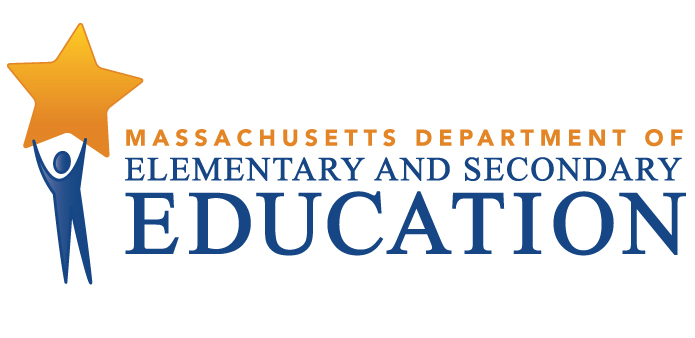 